	999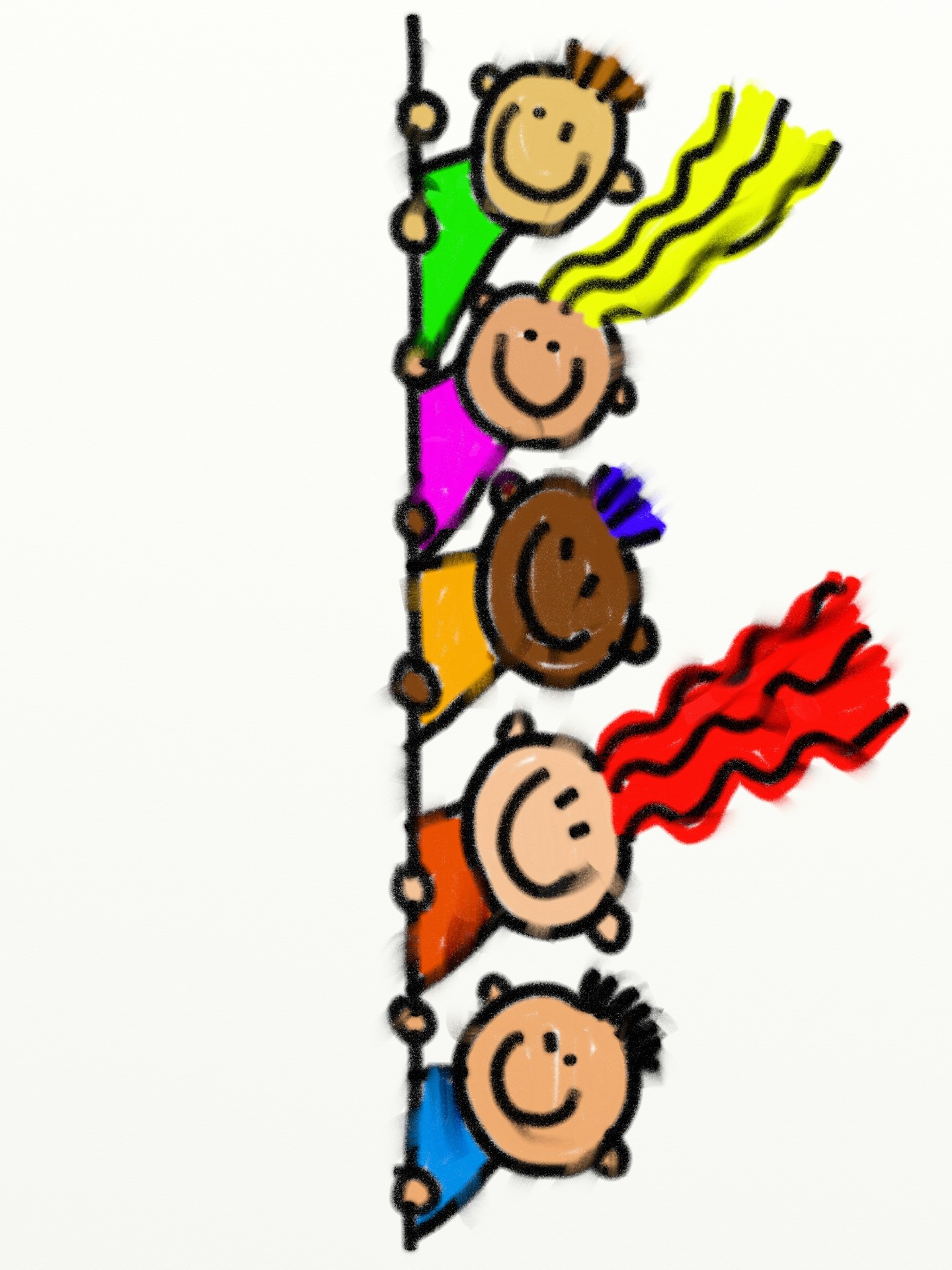 